VICTORIAN CIVIL AND ADMINISTRATIVE TRIBUNAL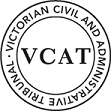 OrderIn application P11026/2021 the decision of the Responsible Authority is set aside.  Planning Permit No. TPA/49551/A is amended and an amended permit is directed to be issued for the land at 91 Power Avenue, Chadstone. The permit is amended as follows:What the permit allows is amended to read as follows:Development of two double storey dwellings and construction of a front fence within 3 metres of the frontage which exceeds the maximum height specified in Clause 55.06-2 in the General Residential Zone Schedule 3.Conditions in the permit are amended as follows:Condition 1c) is amended to read:c)	the front fence with a maximum height of 1.5 metres and 50% transparency to the satisfaction of the Responsible Authority.The following note to be included on the amended permit:The Permit has been amended as follows:AppearancesInformationOral decision and reasons givenThe Responsible Authority granted a permit for two dwellings on the site in December 2018. The dwellings have been constructed and the applicant now seeks to amend condition 1c). The condition allows the construction of a 1.2 metre high front fence with 25% transparency. The amendment seeks permission for a fence of 1.5 metres in height with 50% transparency.The Council refused to amend the condition.  After having heard from the two parties, considered their written and oral submissions and taken a brief adjournment, I gave an oral decision with reasons to amend condition 1c) and the permit preamble. planning and environment LISTplanning and environment LISTvcat reference No. P11026/2021Permit Application no. TPA/49551/AAPPLICANTDarko PerovicDarko Perovicresponsible authorityMonash City CouncilMonash City CouncilSUBJECT LAND91 Power AvenueCHADSTONE  VIC  314891 Power AvenueCHADSTONE  VIC  3148WHERE HELDMelbourneMelbourneHEARING TYPEHearingHearingDATE OF HEARING30 August 202130 August 2021DATE OF ORDER30 August 202130 August 2021DateDescription of Amendment30 August 2021Preamble modified to permit the construction of a front fence within 3 metres of the frontage which exceeds the maximum height specified in Clause 55.06-2 in the General Residential Zone Schedule 3.Modification to Condition 1c) to allow:a maximum fence height of 1.5m and 50% transparency.J A BennettSenior Member  For Darko PerovicMr Russell Hocking, Town Planner of CityShire Planning Pty Ltd.For Monash City CouncilMr Gerard Gilfedder, Town Planner of Currie Brown. Description of proposalRequest to amend condition 1c) in an existing permit to allow construction of a fence of 1.5 metres in height and 50% transparency instead of a fence of 1.2 metres in height and 25% transparency. Nature of proceedingApplication under section 77 of the Planning and Environment Act 1987 – to review the refusal to amend a permit. Planning schemeMonash Planning Scheme. Zone and overlaysGeneral Residential Zone Schedule 3 (GRZ3).Permit requirementsClause 33.08-4 (construct two or more dwellings on a lot in GRZ3 - amend permit condition pursuant to s 72 of the Planning and Environment Act 1987).Relevant scheme policies and provisionsClauses 11, 15, 16, 21.01, 21.04, 22.01, 32,08, 55.06-2 (standard B32), 65 and 71.02.Land descriptionThe land is located on the north eastern side of the street, north of the T ‘intersection of Power Avenue and Amaroo Street. Two side-by-side, attached double storey dwellings have been constructed on the site in accordance with a permit issued in December 2018. J A BennettSenior Member  